МОЛИТВЕННЫЙ ДНЕВНИК   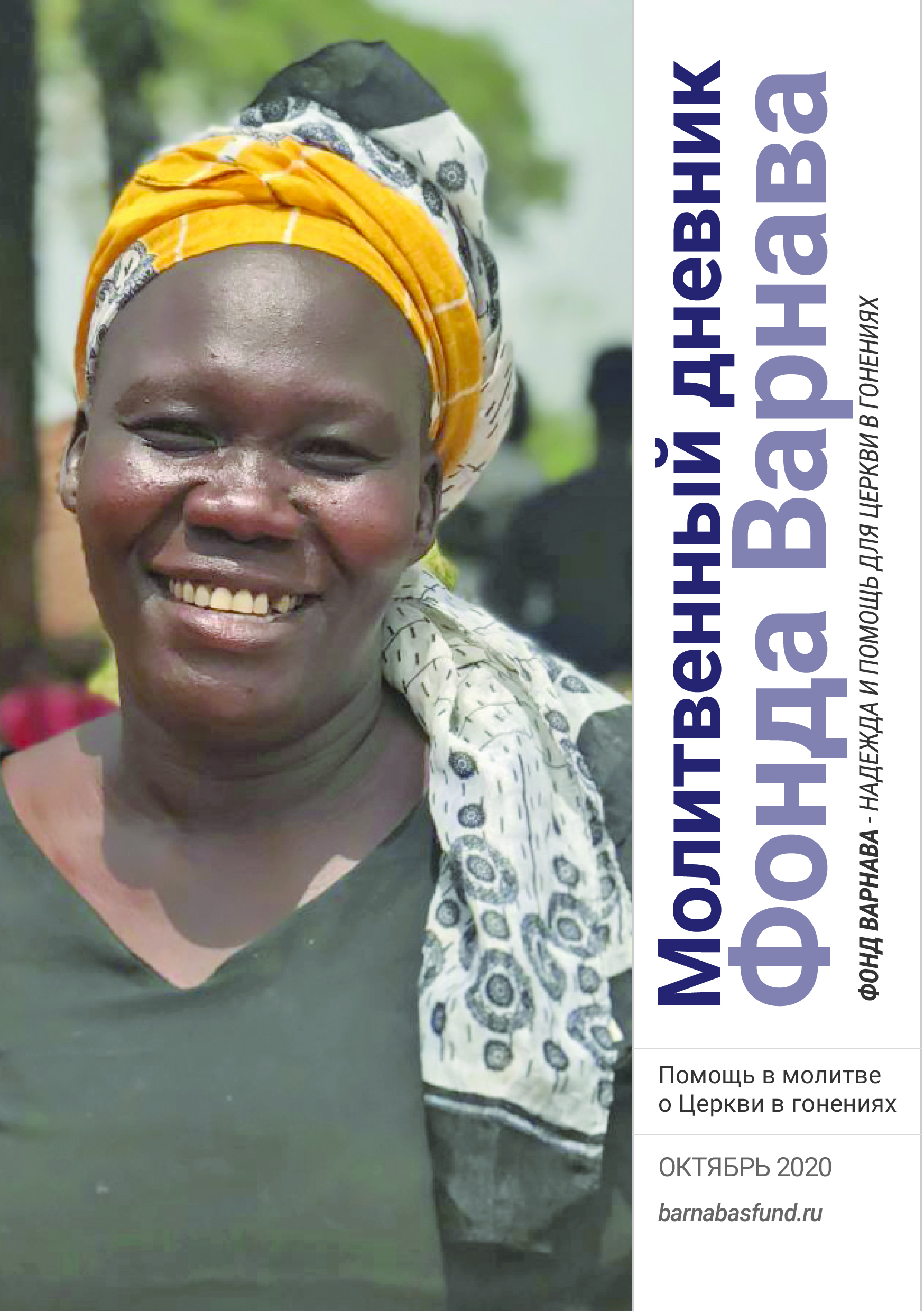  		     		                     ОКТЯБРЬ-2020Благодарим вас за молитвы о наших братьях и сестрах во Христе, переживающих гонения, ваша поддержка очень важна для них. Порой мы вынуждены изменять или опускать их имена из соображений безопасности, и у нас есть всего несколько страниц, чтобы рассказать вам о них. Но Господь знает тех людей и те места, о которых мы молимся. Необязательно ограничиваться словами, в которых выражены молитвенные нужды, молитесь так, как побуждает вас Господь. Каждое воскресенье мы публикуем молитву для примера, вы также можете молиться своими словами.Четверг 1 октября По инициативе ООН, 1 октября ежегодно отмечается День пожилых людей. Молитесь об особых нуждах пожилых христиан, страдающих от гонений. Когда начинается террор и насилие, им трудно бежать. Им трудно прокормить себя, когда из-за гонений и насилия они лишаются кормильца, от которого они зависели. Там, где гонения ведут к бедности, они страдают больше, чем молодежь, так как не могут позволить оплатить себе лечение и купить необходимые лекарства. Помня, как Иисус, находясь на кресте, позаботился о Своей матери (Иоанна 19:26-27), просите Его позаботиться о пожилых христианах, страдающих за имя Его.Пятница 2 октября 60-летняя Наваб не имеет достаточно сил, чтобы заработать себе на пропитание. У нее нет детей, а ее муж Зафар вот уже восемь лет находится в тюрьме по ложному обвинению в нарушении печально известных пакистанских законов о “богохульстве”. Наваб не на кого положиться, она живет на продовольственную помощь от Фонда Варнава и других христиан Пакистана. Продовольственную помощь Наваб делит со своим мужем, относя часть еды ему в тюрьму. Она постоянно молится о его освобождении. Всякий раз, когда назначается новая дата слушания по его апелляции, в ней загорается надежда, которая раз за разом рушится, когда слушание в очередной раз переносят (его переносили уже больше двадцати раз). Пожалуйста, поддержите Наваб в молитве об освобождении ее мужа.Суббота 3 октября Завтра состоятся выборы в однопалатный парламент Киргизии. Метод избрания — пропорциональное представительство с единым общенациональным избирательным округом. Места будут распределены между каждой партией, которая наберет не менее 9% голосов и предоставит кандидатов, отвечающих сложным требованиям в отношении пола, этнической принадлежности и дееспособности. При этом представительства религиозных меньшинств не требуется. Молитесь о том, чтобы рука Божья была над этими выборами и чтобы работа нового парламента помогла остановить ухудшение ситуации с религиозной свободой в стране, где жизнь христиан значительно усложнилась в последние годы.Воскресенье 4 октября Отец вечности, для Которого один день — как тысяча лет, а тысяча лет — как один день, слава Тебе за то, что Ты на Своем святом престоле правишь в могуществе и силе. Благодарим Тебя, что несмотря на смятение, охватившее наш мир из-за коронавируса, несмотря на бедствия и смерти, вызванные им в разных странах, — несмотря на все это Ты остаешься верным и неизменным. Мы молим о наших братьях и сестрах в гонениях, для которых эта эпидемия стала еще одной угрозой их жизни. Благодарим за их веру, которая помогает им уповать на Тебя несмотря на страдания и трудности, которые они испытывают. Пожалуйста, восполни все их нужды и помоги им выжить. Просим об этом во имя Иисуса.Понедельник 5 октября Когда в Киргизии началась вторая волна эпидемии, правительство не стало вводить полный карантин, боясь недовольства общественности. Принятых мер, похоже, было недостаточно, и в начале июля ситуация с эпидемией коронавируса снова серьезно обострилась, смертельных исходов много как среди населения, так и среди медиков. Больницы не справлялись, а правительство в ответ на это лишь попыталось подавить сми, кричащие о серьезности ситуации. Начались аресты блогеров, которые рассказывали о случаях заражения коронавирусом. Власти начали разрабатывать новый закон о манипуляции информацией, чтобы ввести цензуру в средствах массовой информации, в том числе для Вотсап, Телеграм и Инстаграм. Христиане активно старались помогать нуждающимся продовольствием, транспортом и медицинским оборудованием, но они обеспокоены, что если новый закон будет принят, то в будущем он может быть направлен против церквей. Благодарите Господа за то, что церкви так активно помогают обществу, являя людям любовь Христову, и молитесь, чтобы новый законопроект не был принят.Вторник 6 октября В начале июля мы получили письмо от пастора из Казахстана, который просит молитвенной поддержки из-за неожиданной вспышки коронавируса в его стране после двух месяцев карантина. Больницы не справляются, много смертельных исходов, в том числе среди врачей, а также среди знакомых верующих. В обществе растет страх и паника. Пастор просит молиться о мудрости для правительства Казахстана и о прекращении коррупции, так как много денег, направленных на борьбу с эпидемией, тратятся не по назначению. Он также просит молиться о том, чтобы Бог сохранил христиан и чтобы они активно несли погибающим людям евангелие в это непростое время. Фонд Варнава направил средства через поместные церкви (не государственные), чтобы помочь с лечением христианам, заразившимся коронавирусом или пневмонией. Большинство больных находятся дома, так как больницы принимают только самых тяжелых пациентов.Среда 7 октября Долгое время власти Туркменистана отказывались признавать, что в их стране есть случаи заражения коронавирусной инфекцией. Но в середине июля появились слухи о множестве заразившихся, и пасторы церквей связались с Фондом Варнава, чтобы попросить молитвенной поддержки. Благодарите Господа, что нам уже удалось обеспечить бедные семьи христиан, пострадавших от ситуации с коронавирусом, продуктами, среди которых рис, мука, картофель, мясные консервы и чай. “Вы помогли нам не только с едой. Для некоторых это стало словно лекарство, исцелившее их отчаяние”, — написал нам Зариф из Туркменистана. Молитесь о христианах Туркменистана (среди которых в основном бывшие мусульмане), чтобы они мужались и сердце их укреплялось надеждой на Господа (Псалом 30:25).Четверг 8 октября Христиане Пакистана были весьма воодушевлены недавней находкой, когда у подножия горного хребта Каракорум в Гималаях был обнаружен каменный крест, которому не меньше тысячи лет. Этот крест, больше двух метров в высоту, является доказательством раннего присутствия христианства в Пакистане, принесенного сюда верующими с Ближнего Востока. Мусульмане часто обвиняют христиан в следовании новой, западной религии. Молитесь о том, чтобы факт давнего присутствия христиан на этой земле стал широко известен в Пакистане и христиан охотнее принимали и меньше притесняли.Пятница 9 октября Фонд Варнава поддержал 33 христианские школы в Пакистане, в которых учатся 1,986 детей из семей христиан, работающих на кирпичных заводах. Большинство из этих детей не имели возможности учиться. Мало кто из них мог ходить в государственную школу, где их, как правило, дразнили и обижали за то, что они христиане. 9-летний Даниш сравнивает свою новую христианскую школу и старую государственную, в которую он ходил: “Учителя здесь обращаются с нами вежливо и хорошо нас учат. У нас еще есть уроки Библии, что очень важно для нашего духовного роста. Все ученики здесь — христиане, и мы обсуждаем вместе разных героев Библии. Мои родители тоже спокойны, отправляя меня сюда…” Молитесь об этих школах и о каждом ребенке, чтобы каждый учащийся хорошо учился, а после выпуска мог найти хорошую работу и помочь своей семье выбраться из бесконечного круга бедности и неграмотности.Суббота 10 октября Карантин и эпидемия заставила верующих в Бангладеш более ревностно искать Господа. “Пастор, раньше я не читал Библию, а теперь читаю ее каждый день”, — говорит один из верующих. Помощь от Фонда Варнава также укрепила их веру, так как верующие получили ответ на свою молитву. Некоторые также приняли решение отдать десятую часть от полученной помощи другим нуждающимся. Молитесь о христианах в Бангладеш, чтобы они продолжали так же ревностно держаться за Бога и после того, как жизнь вернется в нормальное русло.Воскресенье 11 октября Любящий Господь, мы возносим Тебе на руках молитвы христиан Ближнего Востока, где Ты был рожден и прожил Свою земную жизнь и где сегодня Твои последователи страдают от давления и гонений. Ты плакал о Иерусалиме две тысячи лет назад, и наверняка и сегодня Ты плачешь, видя несправедливость и ужасные страдания бедных, а также постоянные конфликты в этом регионе, постоянное напряжение, готовое в любой момент перерасти в террор и насилие. Молимся о народе Твоем на Ближнем Востоке, чтобы христиане были там солью и светом, неся мудрость, рассудительность, терпение и любовь. Молим также, чтобы Ты дал им сил с терпением и радостью вынести все испытания и страдания, которые они терпят за имя Твое.Понедельник 12 октября Иракские христиане, бежавшие из своих домов в Ниневийских равнинах в 2014 году, когда боевики ИГИЛ захватили эту территорию, пытаются теперь вернуться в свои дома, спустя несколько лет после освобождения этого района. Все желающие вернуться, вне зависимости от своей религиозной принадлежности, сталкиваются с большими проблемами. Им предстоит восстановление домов и всего имущества. Но христианам это дается вдвойне тяжело, потому что недолгое присутствие тут исламистов ИГИЛ внесло раскол в общество, и представители других религий больше не могут доверять своим соседям-мусульманам. Ислам все больше укрепляется как на законодательном уровне, так и в общественной жизни. По всей видимости, происходят запланированные демографические изменения: мусульмане селятся в определенные города и районы, которые раньше были преимущественно христианскими. Христиане все больше остаются в стороне, будь то политика, образование, безопасность или бизнес-сфера. Молитесь о том, чтобы мусульмане Ирака признавали, принимали и защищали христиан.Вторник 13 октября Христиане одной из стран Ближнего Востока, где распространено очень строгое следование исламу, сообщают, что в результате карантина еще больше людей стали посещать онлайн-богослужения, на почту стало приходить много вопросов о христианстве от зрителей, поступают сотни просьб получить Новый Завет, а несколько человек обратились ко Христу. Мусульмане, которые боятся, что кто-нибудь увидит, как они идут в церковь, могут свободно участвовать в онлайн-богослужениях и общаться с христианами через Интернет. Благодарите Бога за такой положительный результат от карантина и молитесь о тех, кто решил последовать за Христом в последние месяцы, чтобы они возрастали в вере.Среда 14 октября В Саудовской Аравии постепенно появляется все больше свободы в некоторых отношениях, однако для христиан пока ситуация не меняется, им все еще запрещено законом открыто проявлять свою веру. Просите Господа открыть им возможность собираться вместе, чтобы они могли находить утешение и ободрение в общении друг с другом и иметь возможность учиться и возрастать в вере. Молитесь, чтобы Бог сохранил их от страха и защитил от опасности. Многие приезжие христиане тяжело работают в суровых условиях, чтобы заработать для своих семей, оставшихся на родине. Молитесь о них, чтобы Бог утешил их Своим присутствием, укрепил их и помог все перенести. Четверг 15 октября Уже много месяцев Ливан неумолимо катится к экономической катастрофе, принося ужасные страдания для всего народа. Гиперинфляция заставила людей отказаться от денег и обменивать свою одежду на еду, детское молоко и подгузники. Некоторые не могут позволить себе даже хлеба, так как цены взлетели в одночасье, а правительство сократило субсидии на хлеб. Молитесь обо всех пострадавших от этого кризиса, особенно о наших братьях и сестрах во Христе, таких как Тони, подросток-инвалид, который нуждается в постоянном лечении и лекарствах. Отец Тони потерял работу и теперь их семья не знает, как платить за еду и аренду, не говоря уже о дополнительных расходах на нужды сына.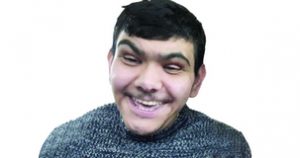 Тони нуждается в постоянном лечении и лекарствахПятница 16 октября Голод в Ливане и отчаяние народа (см. выше) привели к росту преступности и общественных беспорядков. Из-за ухудшения ситуации в стране религиозные партии стали брать закон и порядок в свои руки, что напомнило ужасные события Ливанской гражданской войны (1975-1990 гг.). Всего несколько поколений назад христиане численно преобладали в Ливане, а теперь их всего от силы треть населения (с 1932 года не было ни одной официальной переписи, так как религиозный состав населения является крайне деликатной и даже опасной темой). Молитесь о Ливане, чтобы там не началась снова гражданская война и чтобы христиане были миротворцами в своем народе.Суббота 17 октября Молитесь Богу, всеведущему, всемогущему и всесильному, о Северной Корее, которая закрыта и неизвестна для нас, но полностью открыта перед Ним. Молитесь обо всех, кто голодает там и страдает от притеснений, а особенно о христианах, которые очень сильно страдают от гонений. За христианскую деятельность одного из членов семьи наказываются все родственники. Благодарите Бога за стойкость и терпение христиан Северной Кореи и молитесь о них, чтобы Он укреплял их день за днем и каждую минуту был с ними.Воскресенье 18 октября Господь Иисус, Которому повинуются волны и ветер (Марка 4:41), смилуйся над теми, чья жизнь потрясена сейчас наводнениями, ураганами или землетрясениями, а в этом году многие пострадали еще и от пандемии коронавируса и саранчи. Молимся особенно о христианах, которые страдают от дискриминации и гонений после всех этих событий, которые не получают никакой помощи от государства из-за своей веры. Молим, позаботься о Своих верных детях, которые выбирают голод и угрозу смерти, но только не отречение от Тебя ради получения помощи. Помоги нам брать с них пример и учиться у них стойкости, мужеству и любви к Тебе.Понедельник 19 октября Страхи из-за коронавируса во многих регионах создали благоприятную почву для роста национализма, расизма, ксенофобии и общей нетерпимости в обществе. В странах, где преобладает другая религия, даже до пандемии христиане часто считались чужаками и изгоями. Весьма вероятно, что растущая нетерпимость по отношению к “другим” приведет к усилению гонений на христиан по всему миру, в том числе к росту случаев антихристианского насилия. Молитесь, чтобы христиане были духовно готовы к этому, чтобы они “могли противостать в день злой и, все преодолев, устоять” (Ефесянам 6:13-14).Вторник 20 октября В некоторых регионах мира современные технологии видеонаблюдения, развернутые для отслеживания заразившихся коронавирусом, вряд ли будут убраны в дальний ящик после окончания пандемии. Все эти инструменты останутся в использовании для отслеживания всего и вся. Нетрудно представить себе, что как только исчезнет надобность в использовании этих технологий в целях противодействия распространению вируса, правительства некоторых стран, жаждущие подавить христиан, смогут использовать их, чтобы осуществлять слежку и контроль над христианами. Молитесь о христианах в таких регионах, чтобы Бог дал им мудрости, если вдруг такое тщательное наблюдение станет частью их повседневной жизни.Среда 21 октября “Я прикрепил к письму свое 19-е задание. С завтрашнего дня я начинаю отбывать тюремный срок. Я нуждаюсь в ваших молитвах, но я отправляюсь туда с глубокой радостью … к сожалению, это значит, что мне придется сдать экзамен по курсу только через год, когда меня освободят. Мне очень жаль”. Это письмо одного христианина из Ирана по имени Шахрох, студента богословского курса, которое он отправил своему преподавателю в середине июня. Конечно, причина его приговора — это христианская вера. Благодарите Бога, что Шахрох принимает гонения с радостью (Иакова 1:2), и молитесь, чтобы Господь чудесным образом использовал его там, где он будет находиться.Четверг 22 октября Иранский парламент одобрил поправки в Статью 500 Уголовного кодекса страны, которые дадут правительству еще больше возможностей преследовать и наказывать христиан, проповедующих евангелие, а также тех, кто перешел из ислама в христианство. Принятые поправки означают, что всякого, кто будет виновен в применении “методов управления сознанием” или “психологической манипуляции” в “реальной или виртуальной сфере” в рамках “пагубной образовательной и пропагандистской деятельности, противоречащей и мешающей учению ислама”, ждет наказание в виде лишения свободы, порки, штрафов и даже смертного приговора. Соответственно, если человек, перешедший из ислама в христианство, начнет рассказывать, почему он решил уйти из ислама и чему учит христианство, то почти все, что он скажет, будет считаться нарушением Статьи 500 УК Ирана. Молитесь о верующих в Иране, для которых жизнь становится все более и более сложной, чтобы они набрались мужества, помня, что их Учитель тоже был ложно обвинен (Матфея 20:25). Пятница 23 октября В Иране 21 июня Бушерский революционный суд признал семерых христиан виновными в “пропаганде против государства”. Основанием обвинения стало хранение христианской литературы и других материалов, предполагающих, что они занимались проповедью евангелия. Все семеро были в прошлом мусульманами, и обвинения в действиях против государства или против национальной безопасности в таком случае не редкость, особенно при активной проповеди евангелия. Среди осужденных есть три семейные пары. 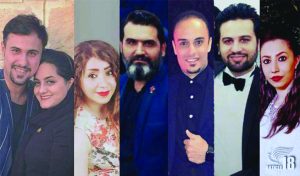 Слева: Пурия (28 лет), приговоренный к 91 дню тюрьмы, и его жена Фатима (тоже 28 лет), оштрафованная на 4 миллиона туманов (это около $200 – размер двух средних месячных зарплат в Иране). Это самая молодая пара из всех семерых осужденных христиан, и у них самые мягкие приговоры 
(Фото: Article 18)Им вынесены разные приговоры: лишение свободы (для всех мужчин), штрафы, высылка из города и запрет на занятие своей профессиональной деятельностью. Пожалуйста, молитесь о Пурие и его жене Фатиме, Сэме и его жене Марьям, Сасане и его жене Марджан, а также о Хабибе. Они подали апелляцию. Молитесь, чтобы апелляционный суд отменил вынесенные им приговоры.Суббота 24 октября По меньшей мере 13 христиан, в основном бывшие мусульмане, были арестованы Стражами исламской революции во время рейдов в трех городах Ирана. В Тегеране был произведен рейд на дом недавно уверовавшего христианина, где собрались 30 христиан. По всей вероятности, бойцов привел туда шпион, который внедрился к христианам и втерся им в доверие. Молитесь обо всех христианах, кого коснулось это предательство и арест, чтобы они утешились тем, что Господь Иисус Сам однажды пережил то же самое.Воскресенье 25 октября О, Сын Божий, наш распятый и воскресший Спаситель, мы славим Тебя за то, что все больше мусульман принимают решение покинуть ислам и следовать за Тобой. Храни их в верности Тебе, несмотря на враждебность, с которой они наверняка сталкиваются, несмотря на боль отвержения со стороны близких, которую они наверняка испытывают, несмотря на физические страдания, которые им приходится переносить в связи с потерей дома и всего имущества, несмотря на лишение свободы за свою веру, несмотря на постоянную угрозу смерти из-за нарушения закона об отступничестве от ислама. Благодарим Тебя за свободу, которая пришла в этом году к верующим в Судане, где новое законодательство отменило смертную казнь за отступничество от ислама. Мы молим о том, чтобы такая свобода пришла и в другие страны, где грозной тенью над христианами нависает строгий ислам.Понедельник 26 октября Присоединяйтесь к нам в молитве благодарности за Аишу, христианку в Уганде, которая перешла из ислама, что благодаря поддержке христиан из разных стран мира она смогла снова открыть свою парикмахерскую и купить некоторое необходимое оборудование, уничтоженное во время пожара, когда ее дом, где находился и салон, подожгли ее родственники-мусульмане. Молитесь, чтобы Господь хранил Аишу, ее муже и их малыша, хранил их дом и этот небольшой бизнес. Молитесь о родственниках Аиши, мусульманах, чтобы они обратились к Господу Иисусу Христу.Вторник 27 октября Завтра в Танзании должны состояться выборы президента и национального собрания. Как и во многих других африканских странах, где большинство населения исповедует христианство, в Танзании мусульмане прочно держатся на многих ключевых постах в политике (как и в бизнесе), хотя в народе мусульман меньшинство. Молитесь, чтобы рука Господня была над этими выборами, чтобы все прошло честно и мирно и те, кто будет избран, правили страной мудро и справедливо, стремясь к тому, чтобы последователи всех религий жили в мире друг с другом.Среда 28 октября По меньшей мере 22 христианина были убиты и свыше 2,000 бежали в результате нападений боевиков фулани на селения в районе Гора, штат Кадуна, Нигерия. В этом районе проживают в основном христиане. Нападения продолжались три дня, с 10 по 12 июля. В одном из селений десять женщин, младенец и пожилой мужчина были сожжены заживо в доме, где они прятались. В нападении на другую деревню огнестрельное ранение получила христианка Билкису Джеймс, вдова. Она выжила, а семь ее родственников были убиты. Двоих ее детей застрелили, а двух других матерей и троих их детей до смерти зарубили мачете. “Перед тем, как в меня выстрелили, я увидела своего соседа, фулани, он даже узнал меня. Я просто покорно склонилась на колени перед ним”, — вспоминает Билкису. Нападавшие выстрелили ей в грудь и в спину. Молитесь о тех, кто совершил эти жестокие нападения и убийства, чтобы они лично встретились с Князем мира и эта встреча изменила всю их жизнь.Четверг 29 октября Леа Шарибу — молодая христианка в Нигерии, которой было всего 14, когда ее схватили боевики «Боко харам». Это было в феврале 2018 года. Она твердо отказалась принимать ислам, поэтому они до сих пор удерживают ее у себя. Сообщают, что она родила ребенка, после того как была изнасилована боевиками. В таком же положении находятся многие другие христианки. Молитесь Господу, Который был послан “исцелять сокрушенных сердцем, проповедовать пленным освобождение”, чтобы Леа и другие девушки были освобождены (Исаия 61:1).Пятница 30 октября “Мы в Кагоро действительно нуждаемся в молитвах. С прошлой недели была целая серия нападений и убийств, которые прекратились только позавчера. Всего с прошлой недели было убито 38 человек… от правительства нет никакой помощи из-за религиозных предубеждений. Мы в тяжелом положении сейчас. Молитесь о нашей безопасности, чтобы Бог поддержал нас Своей милостью… Молитесь о нас, чтобы этой ночью все было спокойно и мы хорошо спали, лучше, чем прошлой ночью”. Такое письмо мы получили 26 июля от одного христианина из штата Кадуна в Нигерии. В его городке проживают в основном христиане. Подобные случаи происходят снова и снова по всей Нигерии. Мы не знаем, где именно произойдут нападения сегодня, когда вы читаете эти строки, но наш Небесный Отец знает все. Молитесь о наших братьях и сестрах в Нигерии, чтобы Он защитил и сохранил их в Своей руке.Суббота 31 октября “Выглядит так, словно в этих регионах, где происходят нападения, жизнь христиан не имеет никакого значения”, — говорит пастор Стефен Баба Панья из Нигерии, после того, как боевики фулани убили в штате Кадуна еще 32 христианина. Он с прискорбием сообщил, что ни власти штата Кадуна, ни центральное правительство Нигерии не прилагает никаких усилий для защиты христиан. Молитесь о том, чтобы власти Нигерии приняли меры по защите христиан от насилия, которое уже стало частью повседневной жизни верующих в некоторых регионах страны.BARNABASFUND.RU                                ОКТЯБРЬ-2020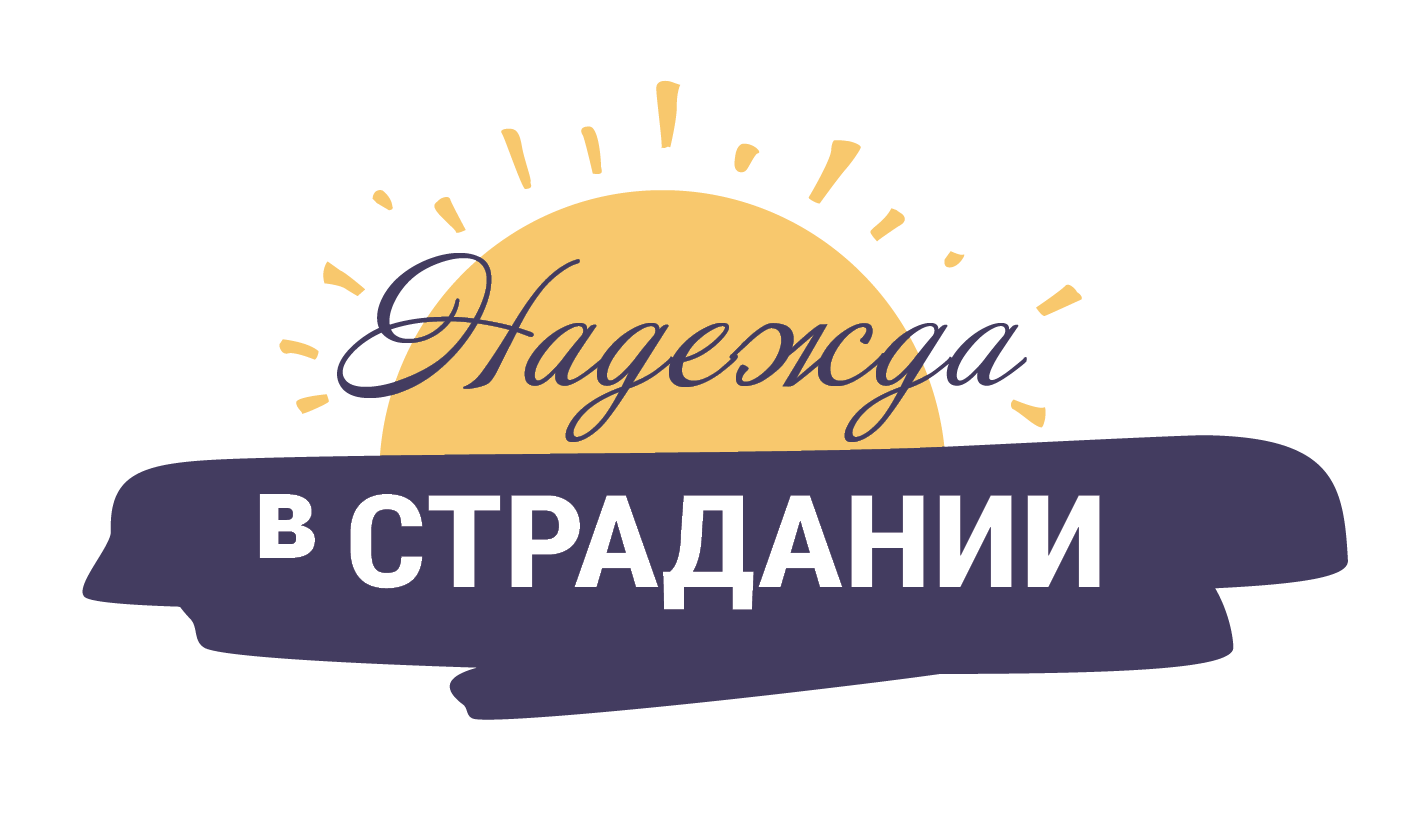 ЕЖЕГОДНАЯ АКЦИЯ 
В ПОДДЕРЖКУ ХРИСТИАН В ГОНЕНИЯХ1-8 НОЯБРЯbarnabasfund.ru/sc2020